16.06.2020г. Экспертные заключения, предложения к проекту направлять в администрацию муниципального образования поселок Боровский в течение 7 дней до 22.06.2020г. (в течение 7 дней со дня размещения проекта – 16.06.2020) по адресу: п. Боровский, ул. Островского, д.33, 2 этаж, кабинет 3 (приемная)  и по электронной почте: borovskiy-m.o@inbox.ru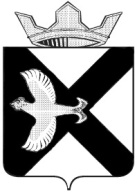 АДМИНИСТРАЦИЯ МУНИЦИПАЛЬНОГО ОБРАЗОВАНИЯ ПОСЕЛОК БОРОВСКИЙПОСТАНОВЛЕНИЕ___________2020г.							                           №рп. БоровскийТюменского муниципального районаОб утверждении административного регламента предоставления муниципальной услуги: «Признание помещения жилым помещением, жилого помещения непригодным для проживания и многоквартирного дома аварийным и подлежащим сносу или реконструкции»В соответствии с Жилищным кодексом Российской Федерации, Федеральным законом от 27.07.2010 № 210-ФЗ «Об организации предоставления государственных и муниципальных услуг», руководствуясь статьей Уставом муниципального образования поселок Боровский.1. Утвердить административный регламент предоставления муниципальной услуги по признанию помещения жилым помещением, жилого помещения непригодным для проживания и многоквартирного дома аварийным и подлежащим сносу или реконструкции согласно приложению к настоящему постановлению.  2. Обнародовать настоящее постановление в местах определенных администрацией и разместить его на официальном сайте администрации муниципального образования проселок Боровский в информационно-телекоммуникационной сети «Интернет».      3. Признать утратившим силу постановление администрации муниципального образования поселок Боровский от 05.02.2019 №12 « Об утверждении административного регламента предоставления муниципальной услуги «Признание помещения жилым помещением, жилого помещения непригодным для проживания и многоквартирного дома аварийным и подлежащим сносу или реконструкции» (с изменениями от 29.07.2019 №60).5. Контроль за исполнением настоящего постановления возложить на заместителя главы сельского поселения по социальным вопросам.Глава муниципального образования                                                        С.В. СычеваПриложениек постановлениюот __________ № _____Административный регламентпредоставления муниципальной услуги «Признание помещения жилым помещением, жилого помещения непригодным для проживанияи многоквартирного дома аварийным и подлежащим сносу или реконструкции»I. Общие положения1.1. Предмет регулирования административного регламентаНастоящий административный регламент (далее - Регламент) устанавливает порядок и стандарт предоставления муниципальной услуги по признанию помещения жилым помещением, жилого помещения непригодным для проживания и многоквартирного дома аварийным и подлежащим сносу или реконструкции (далее также – «муниципальная услуга»).Положения Регламента распространяются на жилые помещения и многоквартирные дома, являющиеся собственностью муниципального образования поселок Боровский, а также жилые помещения, являющиеся собственностью физических и юридических лиц, в случае, если такие жилые помещения находятся на территории муниципального образования поселок Боровский.Регламент не применяется в случае необходимости оценки и обследования помещения в целях признания жилого помещения пригодным (непригодным) для проживания граждан, а также многоквартирного дома аварийным и подлежащим сносу или реконструкции в течение 5 лет со дня выдачи разрешения о вводе многоквартирного дома в эксплуатацию такие оценка и обследование осуществляются комиссией, созданной органом исполнительной власти субъекта Российской Федерации в соответствии с абзацем вторым пункта 7 Положения о признании помещения жилым помещением, жилого помещения непригодным для проживания, многоквартирного дома аварийным и подлежащим сносу или реконструкции, садового дома жилым домом и жилого дома садовым домом, утвержденного  постановлением Правительства Российской Федерации от 28.01.2006 №47 (далее – Постановление № 47).1.2. Круг заявителейВ качестве заявителей могут выступать наниматели жилых помещений муниципального жилищного фонда, а также собственники частных жилых (нежилых) помещений, расположенных на территории муниципального образования поселок Боровский (далее – заявитель). От имени заявителя с целью получения муниципальной услуги может выступать иное лицо, имеющее право в соответствии с законодательством Российской Федерации либо в силу наделения его заявителем в порядке, установленном законодательством Российской Федерации, полномочиями выступать от имени заявителя при предоставлении муниципальной услуги (далее - представитель заявителя). 1.3. Справочная информацияИнформация о месте нахождения, справочных телефонах и графике работы органа, предоставляющего услугу, учреждений, предоставляющих услугу, указанных в пункте 2.2. Регламента, размещена на официальном сайте Администрации в сети Интернет по адресу: www.borovskiy-adm.ru, а также в электронном региональном реестре муниципальных услуг (функций) Тюменской области в соответствии с постановлением Правительства Тюменской области от 30.05.2011 № 173-п «О порядке формирования и ведения электронных региональных реестров государственных и муниципальных услуг (функций) Тюменской области». Справочная информация предоставляется заявителю бесплатно непосредственно сотрудниками Администрации по телефонам для справок, а также электронным сообщением по адресу, указанному заявителем.Доступ к справочной информации обеспечивается заявителю без соблюдения каких-либо требований, в том числе без использования программного обеспечения, установка которого на технические средства заявителя требует заключения лицензионного или иного соглашения с правообладателем программного обеспечения, предусматривающего взимание платы, регистрацию или авторизацию Заявителя, или предоставление им персональных данных.II. Стандарт предоставления муниципальной услуги2.1. Наименование муниципальной услугиПризнание помещения жилым помещением, жилого помещения непригодным для проживания и многоквартирного дома аварийным и подлежащим сносу или реконструкции.2.2. Наименование органа, предоставляющего муниципальную услугуПредоставление муниципальной услуги осуществляется Администрацией  муниципального образования поселок Боровский (далее – Администрация).Полномочия по оценке и обследованию помещения на предмет его соответствия требованиям, установленным  Постановлением № 47 (далее – установленные требования), возложены на межведомственную комиссию по признанию помещения жилым помещением, жилого помещения непригодным для проживания и многоквартирного дома аварийным и подлежащим сносу или реконструкции (далее — Комиссия). Порядок создания Комиссии, в части не урегулированной          Постановлением  № 47 устанавливается  Администрацией в соответствии с полномочиями органов местного самоуправления.Предоставление муниципальной услуги в части информирования граждан о порядке предоставления муниципальной услуги, приеме документов, необходимых для предоставления муниципальной услуги, выдаче результата муниципальной услуги может осуществляться государственным автономным учреждением Тюменской области «Многофункциональный центр предоставления государственных и муниципальных услуг в Тюменской области» (далее - МФЦ), в соответствии с заключенным соглашением о взаимодействии между Администрацией и МФЦ.2.3. Описание результата предоставления муниципальной услугиРезультатом предоставления муниципальной услуги является:а) муниципальный правовой акт о признании помещения жилым помещением, жилого помещения пригодным (непригодным) для проживания, многоквартирного дома подлежащим сносу или реконструкции, о признании необходимости проведения ремонтно-восстановительных работ;б) уведомление об отказе в предоставлении муниципальной услуги;в) уведомление о возвращении документов без рассмотрения с приложением всех представленных заявителем документов. 2.4. Срок предоставления муниципальной услугиОбщий срок предоставления муниципальной услуги до дня регистрации результата предоставления муниципальной услуги составляет не более 60 календарных дней с даты регистрации заявления в Администрации, а в случае принятия Комиссией решения о необходимости проведения дополнительного обследования -  не более 90 календарных дней с даты регистрации заявления в Администрации, в случае принятия решения об отказе в предоставлении муниципальной услуги срок предоставления услуги составляет не более 30 календарных дней со дня регистрации заявления в Администрации.В случае непредставления заявителем документов, предусмотренных пунктом 45 Постановления № 47, и невозможности их истребования на основании межведомственных запросов с использованием единой системы межведомственного электронного взаимодействия и подключаемых к ней региональных систем межведомственного электронного взаимодействия заявление и приложенные к нему документы возвращаются без рассмотрения в течение 15 календарных дней со дня истечения 30 календарных дней со дня регистрации заявления.2.5. Перечень нормативно-правовых актов, регулирующих отношения, возникающие в связи с предоставлениеммуниципальной услугиПеречень нормативных правовых актов, регулирующих отношения, возникающие в связи с предоставлением мунципальной услуги, с указанием их реквизитов и источников официального опубликования размещен на официальном сайте (наименование МО) в сети Интернет по адресу: www.borovskiy-adm.ru, а также в электронном региональном реестре муниципальных услуг (функций) Тюменской области в соответствии с постановлением Правительства Тюменской области от 30.05.2011 № 173-п «О порядке формирования и ведения электронных региональных реестров государственных и муниципальных услуг (функций) Тюменской области».2.6. Исчерпывающий перечень документов, необходимых в соответствии с нормативными правовыми актами для предоставления муниципальной услуги и услуг, которые являются необходимыми и обязательными для предоставления муниципальной услуги, подлежащих представлению заявителемДля получения муниципальной услуги заявитель самостоятельно представляет следующие документы:а) заявление о признании помещения жилым помещением или жилого помещения непригодным для проживания и (или) многоквартирного дома аварийным и подлежащим сносу или реконструкции (по форме согласно приложению 1 к Регламенту, если заявление подается на бумажном носителе посредством личного обращения в МФЦ или направления почтой в Администрацию; по форме, размещенной на Едином портале государственных и муниципальных услуг (функций) (www.gosuslugi.ru) (далее - Единый портал) или на Региональном портале услуг (http://uslugi.admtyumen.ru) (далее - Региональный портал), если заявление подается в электронном виде;б) копии правоустанавливающих документов на жилое помещение, право на которое не зарегистрировано в Едином государственном реестре недвижимости (за исключением договоров социального найма, договоров найма жилого помещения специализированного жилищного фонда, договоров найма жилого помещения фонда коммерческого использования, договоров найма жилого помещения жилищного фонда социального использования, заключенных с Администрацией);в) в отношении нежилого помещения для признания его в дальнейшем жилым помещением - проект реконструкции нежилого помещения;г) заключение юридического лица, являющегося членом саморегулируемой организации, основанной на членстве лиц, выполняющих инженерные изыскания и имеющих право на осуществление работ по обследованию состояния грунтов оснований зданий и сооружений, их строительных конструкций (далее – специализированная организация), проводившего обследование многоквартирного дома, - в случае постановки вопроса о признании многоквартирного дома аварийным и подлежащим сносу или реконструкции;   д) заключение специализированной организации по результатам обследования элементов ограждающих и несущих конструкций жилого помещения (в случае, если в соответствии с абзацем третьим пункта 44 Постановления № 47 предоставление такого заключения является необходимым для принятия решения о признании жилого помещения соответствующим (не соответствующим) установленным в Постановлении     № 47 требованиям); е) документ, подтверждающий полномочия представителя заявителя, в случае, если заявление подается представителем заявителя (при личном приеме предоставляется оригинал документа, который подлежит возврату представителю заявителя после удостоверения его полномочий; при обращении в электронной форме прикрепляется электронная копия документа или электронный документ, подтверждающий  полномочия представителя заявителя, выданный организацией и удостоверенный усиленной квалифицированной электронной подписью правомочного должностного лица организации или выданный физическим лицом и удостоверенный усиленной квалифицированной подписью нотариуса;ж) при личном обращении в МФЦ физические лица (заявители или представители заявителей) обязаны предъявить документ, удостоверяющий личность.2.7. Исчерпывающий перечень документов, необходимых в соответствии с нормативными правовыми актами для предоставления муниципальной услуги, которые находятся в распоряжении государственных органов, органов местного самоуправления и иных органов, участвующих в предоставлении муниципальных услуг, и которые заявитель вправе представитьДля предоставления муниципальной услуги устанавливается следующий исчерпывающий перечень документов, которые заявитель вправе представить по собственной инициативе:а) документы, подлежащие представлению в рамках межведомственного информационного взаимодействия:сведения из Единого государственного реестра недвижимости на жилое помещение (если право на жилое помещение зарегистрировано в Едином государственном реестре недвижимости);сведения из договоров социального найма, договоров найма жилого помещения специализированного жилищного фонда, договоров найма жилого помещения фонда коммерческого использования, договоров найма, договоров найма жилого помещения жилищного фонда социального использования, заключенных с Администрацией (в случае, если заявитель является нанимателем жилого помещения по одному из указанных договоров);технический паспорт жилого помещения, а для нежилых помещений - технический план;заключения (акты) соответствующих органов государственного надзора (контроля) в случае, если представление указанных документов в соответствии с абзацем третьим пункта 44 Постановления № 47 является необходимым для принятия решения о признании жилого помещения соответствующим (не соответствующим) установленным в Постановлении № 47 требованиям; б) документы, представляемые заявителями по своему усмотрению и не подлежащие представлению в рамках межведомственного информационного взаимодействия либо не находящиеся в распоряжении Администрации:заявления, письма, жалобы граждан на неудовлетворительные условия проживания - по усмотрению заявителя. 2.8. Исчерпывающий перечень оснований для отказа в приеме документов, необходимых для предоставления муниципальной услугиОснованием для отказа в приеме документов, поступивших в электронной форме, является несоблюдение установленных законодательством условий признания действительности усиленной квалифицированной электронной подписи, установленных статьей 11 Федерального закона от 06.04.2011 №63-ФЗ «Об электронной подписи» (далее - условия действительности электронной подписи).2.9. Исчерпывающий перечень оснований для отказа в предоставлении муниципальной услуги или приостановления предоставления муниципальной услуги2.9.1. В предоставлении муниципальной услуги отказывается в случае если:а) жилое помещение принадлежит на праве собственности субъекту Российской Федерации (жилищный фонд субъектов Российской Федерации) либо Российской Федерации (жилищный фонд Российской Федерации);б) не предоставлены предусмотренные пунктом 2.6 настоящего Регламента документы (обязанность по предоставлению которых возложена на заявителя); в) документы представлены заявителем с нарушением требований, предусмотренных пунктом 3.2.4 настоящего Регламента;г) если заявление подано в отношении жилого помещения (многоквартирного дома) в течение 5 лет со дня выдачи разрешения о вводе многоквартирного дома в эксплуатацию;д) принятие Комиссией заключения об отсутствии оснований для признания многоквартирного дома аварийным и подлежащим сносу или реконструкции.2.9.2. Непредставление (несвоевременное представление) органом или организацией по межведомственному запросу документов и информации, указанных в подпункте «а» раздела 2.7 настоящего Регламента,  не может являться основанием для отказа в предоставлении заявителю муниципальной услуги. 2.9.3. Основания для приостановления предоставления муниципальной услуги отсутствуют.2.10. Способы, размер и основания взимания платыза предоставление муниципальной услугиУслуга предоставляется бесплатно.2.11. Перечень услуг, которые являются необходимыми и обязательными для предоставления муниципальной услуги и способы, размер и основания взимания платы за предоставление услуг, которые являются необходимыми и обязательными для предоставления муниципальной услугиНеобходимыми и обязательными для предоставления муниципальной услуги являются следующие услуги:1) разработка и выдача проекта реконструкции нежилого помещения (для признания нежилого помещения в дальнейшем жилым помещением) – услуга предоставляется специализированной организацией;2) подготовка и выдача заключения о признании многоквартирного дома аварийным и подлежащим сносу или реконструкции – услуга предоставляется специализированной организацией; 3) подготовка и выдача заключения по результатам обследования элементов ограждающих и несущих конструкций жилого помещения (если в соответствии с абзацем третьим пункта 44 Постановления № 47 предоставление такого заключения является необходимым для принятия решения о признании жилого помещения соответствующим (не соответствующим) установленным требованиям) – услуга предоставляется специализированной организацией. Плата за услуги, которые являются необходимыми и обязательными для предоставления данной муниципальной услуги, органами местного самоуправления не регулируется. Размер платы за необходимые и обязательные услуги, перечисленные в  подпунктах 1-3 настоящего раздела, определяется специализированной организацией и заявителем по соглашению.2.12. Максимальный срок ожидания в очереди при подаче заявления о предоставлении муниципальной услуги, услуги, предоставляемой организацией, участвующей в предоставлении муниципальной услуги и при получении результата предоставления таких услугВремя ожидания в очереди при подаче заявления на предоставление муниципальной услуги не должно превышать 15 минут.Время ожидания в очереди при получении результата муниципальной услуги не должно превышать 15 минут.2.13. Срок регистрации запроса заявителя о предоставлении муниципальной услуги и услуги, предоставляемой организацией, участвующей в предоставлении муниципальной услугиРегистрация заявления при личном обращении заявителя (представителя заявителя) не должна превышать 15 минут. При поступлении заявления в Администрацию в электронной форме либо почтой в рабочие дни регистрация осуществляется  в день его поступления, в выходные или праздничные дни – в первый рабочий день, следующий за днем его поступления.2.14. Требования к помещениям, в которых предоставляются муниципальная услуга, услуга, предоставляемая организацией, участвующей в предоставлении муниципальной услуги, к месту ожидания и приема заявителей, размещению и оформлению визуальной, текстовой и мультимедийной информации о порядке предоставления таких услуг, в том числе к обеспечению доступности для инвалидов указанных объектов в соответствии с законодательством Российской Федерации о социальной защите инвалидов2.14.1. Помещения для предоставления муниципальной услуги размещаются по адресу: Тюменская область, Тюменский район, п. Боровский, ул. Островского, 33.Помещения для предоставления муниципальной услуги должны соответствовать комфортным условиям для заявителей и оптимальным условиям работы сотрудников Администрации.Помещения обозначаются табличками с указанием номеров помещений (окон), должности и фамилии лица, осуществляющего прием заявителей, также обеспечиваются необходимым для предоставления муниципальной услуги оборудованием (компьютерами, средствами связи, включая информационно-телекоммуникационную сеть «Интернет», оргтехникой), канцелярскими принадлежностями, наглядной информацией, стульями и столами, необходимыми для заполнения заявителями заявления, и оборудуется местами ожидания, средствами пожаротушения и оповещения о возникновении чрезвычайной ситуации, доступными местами общего пользования (туалетами).Места ожидания оборудуются местами для сидения (стульями, кресельными сидениями, скамьями). Количество мест ожидания определяется исходя из фактической нагрузки и возможностей для их размещения в здании.2.14.2. Места, предназначенные для ознакомления заявителей с информационными материалами, оборудуются информационными стендами с текстовой информацией. На информационных стендах размещается следующая текстовая информация:- о режиме работы, номерах телефонов, факсов, адресах электронной почты Администрации;- о номерах кабинетов (окон), где осуществляются прием и устное информирование граждан; фамилии, имена, отчества сотрудников Администрации, осуществляющих прием и устное информирование граждан;- информация, которая в соответствии с пунктом 1.3 раздела 1, пунктом 2.5 раздела 2 и разделом 5 настоящего Регламента, размещена на официальном сайте Администрации в сети Интернет по адресу: www.borovskiy-adm.ru, а также в электронном региональном реестре муниципальных услуг (функций) Тюменской области в соответствии с постановлением Правительства Тюменской области от 30.05.2011 № 173-п «О порядке формирования и ведения электронных региональных реестров государственных и муниципальных услуг (функций) Тюменской области»;- образец заявления и перечень прилагаемых к нему документов.Основными требованиями к оформлению визуальной и текстовой информации являются достоверность предоставляемой информации, четкость в изложении информации, полнота информирования, наглядность форм предоставляемой информации, удобство и доступность получения информации.2.14.3. К помещениям предъявляются требования по обеспечению беспрепятственного доступа инвалидов, установленные законодательством Российской Федерации о социальной защите инвалидов, с учетом действующих параметров помещений, в том числе:- наличие выделенной стоянки автотранспортных средств для инвалидов;- обеспечение возможности беспрепятственного доступа к помещениям, в которых предоставляется муниципальная услуга, к местам ожидания и приема, в том числе наличие поручней, пандусов, раздвижных дверей, доступных входных групп, санитарно-гигиенических помещений;- обеспечение достаточной ширины дверных проемов, лестничных маршей, площадок;- обеспечение возможности самостоятельного передвижения по территории, на которой расположены помещения, в которых предоставляется муниципальная услуга, входа и выхода из него;- размещение информации с учетом ограничения жизнедеятельности инвалидов;- сопровождение инвалидов, имеющих стойкие расстройства функции зрения и самостоятельного передвижения, и оказание им помощи;- допуск в помещения, в которых предоставляется муниципальная услуга собаки-проводника при наличии документа, подтверждающего ее специальное обучение;- оказание сотрудниками Администрации помощи инвалидам в преодолении барьеров, мешающих получению ими услуги наравне с другими лицами.Требования к помещениям МФЦ, в которых предоставляется муниципальная услуга, залы ожидания, места для заполнения заявлений о предоставлении муниципальной услуги, информационные стенды с образцами их заполнения и перечнем документов, необходимых для предоставления муниципальной услуги, должны соответствовать требованиям, предусмотренным Правилами организации деятельности многофункциональных центров предоставления государственных и муниципальных услуг, утвержденными постановлением Правительства Российской Федерации от 22.12.2012 №1376 с учетом законодательства Российской Федерации о социальной защите инвалидов.2.15. Показатели доступности и качества муниципальной услуги2.15.1.  Показателями доступности муниципальной услуги являются:наличие полной, достоверной и доступной для заявителя информации о предоставлении муниципальной услуги, способах, порядке и условиях ее получения, в том числе с использованием информационно-телекоммуникационных технологий;наличие помещений, оборудования и оснащения, отвечающих требованиям Регламента;соблюдение режима работы Администрации при предоставлении муниципальной услуги;возможность получения информации о ходе предоставления муниципальной услуги, в том числе с использованием информационно-коммуникационных технологий;возможность получения муниципальной услуги через МФЦ и в электронной форме в соответствии с подразделом 2.16 Регламента.2.15.2. Показателями качества муниципальной услуги являются:соблюдение сроков и последовательности административных процедур, установленных Регламентом;отсутствие обоснованных жалоб на действия (бездействие) и решения сотрудников Администрации, участвующих в предоставлении муниципальной услуги;количество взаимодействий заявителя с сотрудниками Администрации при предоставлении муниципальной услуги и их продолжительность.2.16. Иные требования, в том числе требования, учитывающие особенности предоставления муниципальной услуги в многофункциональных центрах предоставления государственных и муниципальных услуг, особенности предоставления муниципальной услуги по экстерриториальному принципу (в случае, если муниципальная услуга предоставляется по экстерриториальному принципу) и особенности предоставления муниципальной услуги в электронной форме2.16.1. При выдаче результата муниципальной услуги МФЦ учитывает требования постановления Правительства Российской Федерации от 18.03.2015 №250 «Об утверждении требований к составлению и выдаче заявителям документов на бумажном носителе, подтверждающих содержание электронных документов, направленных в многофункциональный центр предоставления государственных и муниципальных услуг по результатам предоставления государственных и муниципальных услуг органами, предоставляющими государственные услуги, и органами, предоставляющими муниципальные услуги, и к выдаче заявителям на основании информации из информационных систем органов, предоставляющих государственные услуги, и органов, предоставляющих муниципальные услуги, в том числе с использованием информационно-технологической и коммуникационной инфраструктуры, документов, включая составление на бумажном носителе и заверение выписок из указанных информационных систем».Предоставление муниципальной услуги в МФЦ по экстерриториальному принципу осуществляется в соответствии с соглашением между Администрацией и МФЦ.2.16.2. При предоставлении муниципальной услуги в электронной форме заявитель вправе:а) получить информацию о порядке и сроках предоставления муниципальной услуги, размещенной на Едином портале или на Региональном портале;б) осуществить предварительную запись на личный прием в МФЦ через официальный сайт МФЦ в информационно-телекоммуникационной сети Интернет (www.mfcto.ru), в том числе с использованием мобильного приложения;в) подать заявление в форме электронного документа с использованием «Личного кабинета» Единого портала или Регионального портала посредством заполнения электронной формы заявления.Заявление, подаваемое в форме электронного документа, подписывается заявителем простой электронной подписью, а прилагаемые к нему электронные документы должны быть подписаны должностными лицами органов (организаций), выдавших эти документы, усиленной квалифицированной электронной подписью (если законодательством Российской Федерации для подписания таких документов не установлен иной вид электронной подписи);г) получить сведения о ходе выполнения заявления, поданного в электронной форме;д) получить результат предоставления муниципальной услуги в форме электронного документа;е) подать жалобу на решение и действие (бездействие) органа, предоставляющего муниципальную услугу, МФЦ, организаций, указанных в части 1.1 статьи 16 Федерального закона от 27.07.2010 № 210-ФЗ «Об организации предоставления  государственных и муниципальных услуг», а также их должностных лиц, муниципальных служащих, работников   посредством в порядке досудебного (внесудебного) обжалования.III. Состав, последовательность и сроки выполнения административных процедур (действий), требования к порядку их выполнения,в том числе особенности выполнения административных процедур (действий)в электронной форме, а также особенности выполнения административных процедур в в многофункциональных центрах предоставления государственных и муниципальных услуг3.1. Перечень и особенности исполнения административных процедур3.1.1. Предоставление муниципальной услуги включает в себя следующие административные процедуры:а) прием и регистрация заявления и документов, необходимых для предоставления муниципальной услуги;б) рассмотрение заявления и документов, необходимых для предоставления муниципальной услуги, направление (выдача) результата предоставления муниципальной услуги;в) порядок исправления допущенных опечаток и ошибок в выданных в результате предоставления муниципальной услуги документов.Доступ заявителей к сведениям о муниципальной услуге, возможность получения сведений о ходе рассмотрения заявления, взаимодействие органа, предоставляющего муниципальную услугу, с организациями, участвующими в предоставлении муниципальной услуги обеспечиваются посредством Единого порталаПолучение заявителем результата предоставления муниципальной услуги (по выбору заявителя), иные действия, необходимые для предоставления муниципальной услуги в электронной форме, обеспечиваются посредством Регионального портала.3.1.2. Особенности выполнения отдельных административных процедур в МФЦ3.1.2.1 При предоставлении муниципальной услуги в МФЦ заявитель вправе:а) получать информацию о порядке предоставления муниципальной услуги в МФЦ, о ходе рассмотрения заявления (в части процедур, выполняемых в МФЦ, а также процедур, выполняемых Администрацией, информация о ходе выполнения которых передается в МФЦ), по иным вопросам, связанным с предоставлением муниципальной услуги, а также имеет право на консультирование о порядке предоставления муниципальной услуги в МФЦ;б) осуществить предварительную запись на прием в МФЦ для подачи документов и для получения результата муниципальной услуги, в том числе в случае подачи заявления в электронном виде и если заявитель выбрал способ получения результата муниципальной услуги в МФЦ. Запись на прием в МФЦ осуществляется через официальный сайт МФЦ в информационно-телекоммуникационной сети «Интернет» (www.mfcto.ru).3.1.2.2. Административные процедуры, предусмотренные пунктом 3.1.2.1. Регламента, выполняются в соответствии с Правилами организации деятельности многофункциональных центров предоставления государственных и муниципальных услуг, утвержденными постановлением Правительства Российской Федерации от 22.12.2012 № 1376, Стандартом обслуживания заявителей в Государственном автономном учреждении Тюменской области «Многофункциональный центр предоставления государственных и муниципальных услуг в Тюменской области», утвержденного постановлением Правительства Тюменской области от 08.12.2017 №610-п. 3.2. Прием и регистрация заявления о предоставлении муниципальной услуги и документов, необходимых для предоставления муниципальной услуги3.2.1. Основанием для начала административной процедуры является обращение заявителя с заявлением и иными документами, установленными разделом 2.6. Регламента, в Администрацию посредством почтового отправления или в электронной форме либо посредством личного приема в МФЦ.3.2.2. В ходе личного приема документов, необходимых для предоставления муниципальной услуги, сотрудник МФЦ:а) устанавливает личность обратившегося заявителя путем проверки документа, удостоверяющего его личность (в случае обращения представителя заявителя устанавливает наличие у него полномочий путем проверки документа, подтверждающего полномочия представителя);б) информирует заявителя о порядке и сроках предоставления муниципальной услуги;в) проверяет наличие документов, которые в соответствии с разделом 2.6 Регламента заявитель должен представить самостоятельно;г) осуществляет проверку представленных копий документов на соответствие оригиналам и их заверение путем проставления штампа с указанием фамилии, инициалов и должности сотрудника, даты заверения (в случае, если заявитель прилагает к заявлению копии документов);д) обеспечивает заполнение заявления, после этого предлагает заявителю убедиться в правильности внесенных в заявление данных и подписать заявление или обеспечивает прием такого заявления в случае, если заявитель  самостоятельно оформил заявление;е) обеспечивает регистрацию заявления в журнале входящей документации, а также выдачу заявителю под личную подпись расписки о приеме заявления и документов.3.2.3. При поступлении заявления и документов в электронной форме сотрудник Администрации:а) обеспечивает регистрацию заявления в журнале входящей документации При этом заявление получает статусы «Принято ведомством» или «В обработке», что отражается в «Личном кабинете» Единого портала или Регионального портала;б) проверяет подлинность электронной подписи посредством обращения к Единому порталу (в случае, если заявителем представлены электронные документы (электронные образы документов), подписанные квалифицированной электронной подписью).В случае если в результате проверки квалифицированной подписи будет выявлено несоблюдение установленных условий признания ее действительности, сотрудник Администрации в течение 3 календарных дней со дня завершения проведения такой проверки принимает решение об отказе в приеме к рассмотрению заявления и направляет заявителю уведомление об этом в электронной форме с указанием пунктов статьи 11 Федерального закона от 06.04.2011 №63-ФЗ «Об электронной подписи», которые послужили основанием для принятия указанного решения. Такое уведомление подписывается квалифицированной подписью сотрудника Администрации и направляется по адресу электронной почты заявителя либо в его «Личный кабинет» на Региональном портале.После получения уведомления об отказе в приеме к рассмотрению заявления заявитель вправе обратиться повторно с заявлением, устранив нарушения, которые послужили основанием для отказа в приеме к рассмотрению первичного обращения.3.2.4. В случае если заявление и документы представлены в Администрацию посредством почтового отправления, сотрудник Администрации обеспечивает регистрацию заявления в журнале входящей документации и направляет расписку в получении таких заявления и документов способом, указанным в заявлении, в течение рабочего дня, следующего за днем получения Администрацией документов.В случае направления заявителем документов посредством почтового отправления верность копий направляемых заявителем документов должна быть засвидетельствована в нотариальном порядке.3.2.5. Результатом исполнения административной процедуры является регистрация заявления и документов.3.2.6. Фиксация результата административной процедуры осуществляется путем занесения информации о зарегистрированном заявлении в журнал входящей документации.3.2.7. Ответственным за выполнение административной процедуры является сотрудник МФЦ, Администрации, к функциям которого относится прием и регистрация заявления.3.2.8. Критерием для исполнения административной процедуры является факт обращения заявителя.3.2.9. Общее время административной процедуры по приему документов, необходимых для предоставления муниципальной услуги:при личном приеме документов не должно превышать 15 минут;при подаче документов в электронном виде и при отсутствии основания для отказа в приеме документов согласно разделу 2.8 Регламента (несоблюдения условий действительности электронной подписи) либо почтой - 1 рабочий день (при поступлении документов в рабочее время - день поступления, за пределами рабочего времени – первый рабочий день, следующий за днем поступления); при подаче документов в электронном виде и при наличии основания для отказа в приеме документов согласно разделу 2.8 Регламента (несоблюдение условий действительности электронной подписи) решение об отказе в приеме документов направляется заявителю в установленном порядке в срок не более 3 рабочих дней со дня поступления.3.3. Рассмотрение заявления о предоставлении муниципальной услуги, выдача результата муниципальной услуги3.3.1. Основанием для начала административной процедуры рассмотрения заявления о предоставлении муниципальной услуги является окончание административной процедуры по приему документов, необходимых для предоставления муниципальной услуги.3.3.2. Сотрудник Администрации, ответственный за прием заявлений, не позднее рабочего дня, следующего за днем поступления документов из МФЦ:обеспечивает регистрацию заявления в журнале входящей документации;передает заявление и представленные документы уполномоченному лицу Комиссии, которое определяет ответственных лиц за рассмотрение поступившего заявления.В случае поступления заявления и документов в Администрацию непосредственно от заявителя в электронной форме или посредством почтового отправления, сотрудник Администрации после совершения административной процедуры, указанной в разделе 3.2. Регламента, передает заявление и представленные документы уполномоченному лицу Комиссии, которое определяет ответственных лиц за рассмотрение поступившего заявления.3.3.3. По результатам рассмотрения заявления и документов Комиссией, по итогам работы Комиссии секретарь Комиссии передает ответственному сотруднику Администрации заключение Комиссии (из числа перечисленных в пункте 47 Постановления № 47) либо, при выявлении оснований для отказа, указанных в пункте 2.9.1 Регламента, проект уведомления об отказе в предоставлении муниципальной услуги.В случае если по итогам изучения пакета документов Комиссией, было отмечено отсутствие документов, предусмотренных пунктом 45 Постановления № 47, и данные документы невозможно получить посредством межведомственного взаимодействия, сотрудник Администрации, ответственный за подготовку проекта результата муниципальной услуги осуществляет подготовку проекта уведомления о возвращении документов без рассмотрения и передает его главе муниципального образования на утверждение (подписание) не позднее 1 рабочего дня со дня истечения 30 календарных дней со дня регистрации заявления в Администрации. Проект уведомления о возвращении документов без рассмотрения подлежит утверждению (подписанию) главой муниципального образования в течение 3 рабочих дней со дня поступления к нему указанного документа.3.3.3.1. В случае если по результатам работы Комиссии были выявлены основания для отказа в предоставлении муниципальной услуги и подготовлен проект уведомления об отказе в предоставлении услуги ответственный сотрудник Администрации передает документы главе муниципального образования на утверждение (подписание) не позднее 1 рабочего дня со дня получения документов от секретаря Комиссии. При этом проект уведомления подлежит утверждению (подписанию) главой муниципального образования в течение 3 рабочих дней со дня поступления к нему указанного документа.3.3.3.2. В случае если по результатам работы Комиссии было принято решение в форме заключения ответственный сотрудник Администрации передает документы в Отдел  по социальным вопросам администрации  для подготовки муниципального правового акта о признании помещения жилым помещением, жилого помещения пригодным (непригодным) для проживания, многоквартирного дома подлежащим сносу или реконструкции, о признании необходимости проведения ремонтно-восстановительных работ. Подготовка, согласование и принятие муниципальных правовых актов, указанных в настоящем подпункте, осуществляются в порядке, предусмотренном действующими муниципальными правовыми актами, в течение 30 календарных дней со дня передачи  секретарем Комиссии соответствующего заключения.3.3.4. Результатом административной процедуры является:а) муниципальный правовой акт о признании помещения жилым помещением, жилого помещения пригодным (непригодным) для проживания, многоквартирного дома подлежащим сносу или реконструкции или о признании необходимости проведения ремонтно-восстановительных работ;б) уведомление об отказе в предоставлении муниципальной услуги;в) уведомление о возвращении документов без рассмотрения с приложением всех представленных заявителем документов.Результат подлежит регистрации в день подписания и фиксации в установленном в Администрации порядке.3.3.5. Уведомление о результате предоставления муниципальной услуги с приложением по одному экземпляру заключения Комиссии и муниципального правового акта (а в случае отказа в предоставлении  муниципальной услуги – уведомление об отказе в предоставлении муниципальной услуги) направляется заявителю способом, указанном в заявлении, в течение 5 календарных дней со дня принятия соответствующего решения на основании пункта 3.3.4 Регламента. Помимо заявителя заключение Комиссии и муниципальный правовой акт, указанный в подпункте «а» пункта 3.3.4 Регламента, направляются иным лицам (органам) в порядке и на условиях, установленных Постановлением № 47.Уведомление о возвращении документов без рассмотрения с приложением всех представленных заявителем документов направляется заявителю в зависимости от выбранного заявителем способа получения результата предоставления муниципальной услуги в течение 15 календарных дней со дня истечения 30 календарных дней со дня регистрации заявления и документов.3.3.6. Срок административной процедуры составляет не более 60 календарных дней с даты регистрации заявления в Администрации, а в случае принятия Комиссией решения о необходимости проведения дополнительного обследования - не более 90 календарных дней с даты регистрации заявления в Администрации, в случае принятия решения об отказе в предоставлении муниципальной услуги срок предоставления услуги составляет не более 30 календарных дней со дня регистрации заявления в Администрации. Срок административной процедуры в случае возвращения документов без рассмотрения не может превышать 45 календарных дней со дня регистрации заявления и документов до дня направления заявителю уведомления о возвращении документов без рассмотрения с приложением всех представленных заявителем документов.3.4. Порядок исправления допущенных опечаток и ошибокв выданных в результате предоставления муниципальной услуги документах3.4.1. При выявлении в выданном Решении или отказе в предоставлении муниципальной услуги опечаток и ошибок Заявитель может подать заявление об исправлении допущенных опечаток и ошибок.3.4.2. Заявление об исправлении допущенных опечаток и (или) ошибок подается на бумажном носителе - по форме, согласно Приложению №2 к настоящему Регламенту, в форме электронного документа - по форме, размещенной на Региональном портале.К заявлению прилагаются:документы, имеющие юридическую силу, свидетельствующие о наличии опечаток и (или) ошибок и содержащие правильные данные;выданное решение или письменный отказ в предоставлении муниципальной услуги, в котором содержится опечатка и (или) ошибка.3.4.3. Заявление об исправлении допущенных опечаток и (или) ошибок может быть подано посредством личного обращения в МФЦ, почтового отправления в Администрацию, Регионального портала.3.4.4. Регистрация заявления осуществляется в порядке и сроки, установленные подразделом 3.2 Регламента.3.4.5. Решение об исправлении допущенных опечаток и (или) ошибок в выданном Решении или письменном отказе в предоставлении муниципальной услуги принимается в течение 8 календарных дней со дня регистрации заявления об исправлении допущенных опечаток и (или) ошибок.В случае фактического наличия в Решении или письменном отказе в предоставлении муниципальной услуги опечаток и (или) ошибок данные опечатки и (или) ошибки Администрацией исправляются и Заявителю направляется способом, указанным в заявлении исправленный вариант Решения или письменного отказа в предоставлении муниципальной услуги. При фактическом отсутствии в Решении или письменном отказе в предоставлении муниципальной услуги опечаток и (или) ошибок Заявителю направляется ответ об отсутствии опечаток и ошибок в выданном Решении или письменном отказе в предоставлении муниципальной услуги.IV. Формы контроля за предоставлением муниципальной услуг4.1. Контроль за исполнением Регламента осуществляется в следующих формах:а) текущего контроля;б) контроля в виде проверок, проводимых в отношении лиц, ответственных за предоставление муниципальных услуг, осуществляемый в соответствии с положением об организации проведения служебных проверок, утвержденным администрацией муниципального образования, на основании поступивших обращений правоохранительных органов, иных органов и организаций, заявителей.4.2. Текущий контроль за соблюдением и исполнением должностными лицами положений Регламента и иных нормативных правовых актов, устанавливающих требования к предоставлению муниципальной услуги, контроль за принятием данными должностными лицами решений по результатам выполнения административных процедур, предусмотренных административным регламентом, осуществляет руководитель структурного подразделения Администрации, ответственного за предоставление муниципальной услуги в отношении сотрудников структурного подразделения, заместитель главы  сельского поселения в отношении руководителя структурного подразделения.4.3. Контроль в виде проверок, проводимых в отношении лиц, ответственных за предоставление муниципальных услуг, осуществляемый в соответствии с положением об организации проведения служебных проверок, утвержденным Администрацией, на основании поступивших обращений правоохранительных органов, иных органов и организаций, заявителей.4.4. Должностные лица привлекаются к дисциплинарной ответственности, а также несут гражданско-правовую, административную и уголовную ответственность в порядке, установленном действующим законодательством, за решения и действия (бездействие), принимаемые (осуществляемые) ими в ходе предоставления муниципальной услуги.V. Досудебный (внесудебный) порядок обжалования решений и действий (бездействия) органа, предоставляющего муниципальную услугу, МФЦ , организаций, указанных в части 1.1 статьи 16 Федерального законаот 27.07.2010 № 210-ФЗ «О организации предоставления государственных и муниципальных услуг», а также их должностных лиц, муниципальных служащих.5.1. Заявитель (представитель заявителя) вправе обжаловать действия (бездействие) и (или) решения, принятые в ходе предоставления муниципальной услуги, в досудебном (внесудебном) порядке.5.2. Жалоба может быть адресована следующим должностным лицам, уполномоченным на ее рассмотрение:а) заместителю Главы сельского поселения, координирующему и контролирующему деятельность структурных подразделений Администрации, на решения и (или) действия (бездействие) должностных лиц структурных подразделений Администрации;  б) Главе муниципального образования на решения и (или) действия (бездействие) заместителя Главы сельского поселения, координирующего и контролирующего деятельность определенного структурного подразделения Администрации;в) директору МФЦ на решения и (или) действия (бездействие) сотрудников МФЦ.5.3. Информация о порядке подачи и рассмотрения жалобы размещается на официальном сайте Администрации  в сети «Интернет», Едином и Региональном порталах, в МФЦ, а также предоставляется непосредственно должностными лицами Администрации по телефонам для справок, а также электронным сообщением по адресу, указанному заявителем.5.4. Порядок досудебного (внесудебного) обжалования решений и действий (бездействия) органа, предоставляющего муниципальную услугу, а также его должностных лиц регулируется следующими нормативными правовыми актами:Федеральным законом от 27.07.2010 № 210-ФЗ «Об организации предоставления государственных и муниципальных услуг»;постановлением администрации муниципального образования поселок Боровский от 23.07.2019г № 55  «Об утверждении порядка подачи и рассмотрения жалоб на нарушение порядка предоставления муниципальных услуг Администрацией муниципального образования поселок Боровский, должностными лицами, муниципальными служащими Администрации муниципального образования поселок Боровский, предоставляющими муниципальные услуги».  Приложение 1к РегламентуЗаявлениео признании помещения жилым помещением или жилого помещения непригодным для проживания и (или) многоквартирного дома аварийными подлежащим сносу или реконструкцииПриложение 2 к РегламентуЗаявлениеоб исправлении технической ошибки№В межведомственную комиссию, созданную Администрацией _____________________, по оценке и обследованию помещения в целях признания его жилым помещением, жилого помещенияпригодным (непригодным) для проживания граждан и многоквартирного дома в целях признания его аварийными подлежащим сносу или реконструкцииВ межведомственную комиссию, созданную Администрацией _____________________, по оценке и обследованию помещения в целях признания его жилым помещением, жилого помещенияпригодным (непригодным) для проживания граждан и многоквартирного дома в целях признания его аварийными подлежащим сносу или реконструкцииВ межведомственную комиссию, созданную Администрацией _____________________, по оценке и обследованию помещения в целях признания его жилым помещением, жилого помещенияпригодным (непригодным) для проживания граждан и многоквартирного дома в целях признания его аварийными подлежащим сносу или реконструкцииВ межведомственную комиссию, созданную Администрацией _____________________, по оценке и обследованию помещения в целях признания его жилым помещением, жилого помещенияпригодным (непригодным) для проживания граждан и многоквартирного дома в целях признания его аварийными подлежащим сносу или реконструкцииВ межведомственную комиссию, созданную Администрацией _____________________, по оценке и обследованию помещения в целях признания его жилым помещением, жилого помещенияпригодным (непригодным) для проживания граждан и многоквартирного дома в целях признания его аварийными подлежащим сносу или реконструкцииВ межведомственную комиссию, созданную Администрацией _____________________, по оценке и обследованию помещения в целях признания его жилым помещением, жилого помещенияпригодным (непригодным) для проживания граждан и многоквартирного дома в целях признания его аварийными подлежащим сносу или реконструкцииВ межведомственную комиссию, созданную Администрацией _____________________, по оценке и обследованию помещения в целях признания его жилым помещением, жилого помещенияпригодным (непригодным) для проживания граждан и многоквартирного дома в целях признания его аварийными подлежащим сносу или реконструкции1заявитель(отметить знаком «V»)заявитель(отметить знаком «V»)заявитель(отметить знаком «V»)для физ. лиц: фамилия, имя, отчество (при наличии); для юр. лиц: полное наименование, ОГРН;документ, удостоверяющий личность (вид, серия, номер, выдавший орган дата выдачи)документ, удостоверяющий личность (вид, серия, номер, выдавший орган дата выдачи)почтовый адрес, номер телефона, адрес электронной почты1физическое лицо (гражданин)физическое лицо (гражданин)1юридическое лицоюридическое лицо1Представитель заявителя (заполняется в случае обращения представителя заявителя)Представитель заявителя (заполняется в случае обращения представителя заявителя)1Статус заявителя (отметить знаком «V»):Статус заявителя (отметить знаком «V»):Статус заявителя (отметить знаком «V»):Статус заявителя (отметить знаком «V»):Статус заявителя (отметить знаком «V»):Статус заявителя (отметить знаком «V»):Статус заявителя (отметить знаком «V»):1Собственник помещения (квартиры)Собственник помещения (квартиры)Собственник помещения (квартиры)Собственник помещения (квартиры)Собственник помещения (квартиры)Собственник помещения (квартиры)1Наниматель муниципального жилищного фондаНаниматель муниципального жилищного фондаНаниматель муниципального жилищного фондаНаниматель муниципального жилищного фондаНаниматель муниципального жилищного фондаНаниматель муниципального жилищного фонда2Прошу признать (отметить знаком «V»):Прошу признать (отметить знаком «V»):Прошу признать (отметить знаком «V»):Прошу признать (отметить знаком «V»):Прошу признать (отметить знаком «V»):Прошу признать (отметить знаком «V»):Прошу признать (отметить знаком «V»):2жилое помещение непригодным для проживания граждан____________________________________(указывается адрес объекта, в том числе наименования населенного пункта, улицы, номер дома, номер квартиры (помещения))____________________________________(указывается адрес объекта, в том числе наименования населенного пункта, улицы, номер дома, номер квартиры (помещения))____________________________________(указывается адрес объекта, в том числе наименования населенного пункта, улицы, номер дома, номер квартиры (помещения))____________________________________(указывается адрес объекта, в том числе наименования населенного пункта, улицы, номер дома, номер квартиры (помещения))____________________________________(указывается адрес объекта, в том числе наименования населенного пункта, улицы, номер дома, номер квартиры (помещения))2многоквартирный дом аварийным и подлежащим сносу____________________________________(указывается адрес объекта, в том числе наименования населенного пункта, улицы, номер дома, номер квартиры (помещения))____________________________________(указывается адрес объекта, в том числе наименования населенного пункта, улицы, номер дома, номер квартиры (помещения))____________________________________(указывается адрес объекта, в том числе наименования населенного пункта, улицы, номер дома, номер квартиры (помещения))____________________________________(указывается адрес объекта, в том числе наименования населенного пункта, улицы, номер дома, номер квартиры (помещения))____________________________________(указывается адрес объекта, в том числе наименования населенного пункта, улицы, номер дома, номер квартиры (помещения))2многоквартирный дом аварийным и подлежащим реконструкции____________________________________(указывается адрес объекта, в том числе наименования населенного пункта, улицы, номер дома, номер квартиры (помещения))____________________________________(указывается адрес объекта, в том числе наименования населенного пункта, улицы, номер дома, номер квартиры (помещения))____________________________________(указывается адрес объекта, в том числе наименования населенного пункта, улицы, номер дома, номер квартиры (помещения))____________________________________(указывается адрес объекта, в том числе наименования населенного пункта, улицы, номер дома, номер квартиры (помещения))____________________________________(указывается адрес объекта, в том числе наименования населенного пункта, улицы, номер дома, номер квартиры (помещения))2помещение жилым помещением____________________________________(указывается адрес объекта, в том числе наименования населенного пункта, улицы, номер дома, номер квартиры (помещения))____________________________________(указывается адрес объекта, в том числе наименования населенного пункта, улицы, номер дома, номер квартиры (помещения))____________________________________(указывается адрес объекта, в том числе наименования населенного пункта, улицы, номер дома, номер квартиры (помещения))____________________________________(указывается адрес объекта, в том числе наименования населенного пункта, улицы, номер дома, номер квартиры (помещения))____________________________________(указывается адрес объекта, в том числе наименования населенного пункта, улицы, номер дома, номер квартиры (помещения))3Прошу уведомить меня о месте, времени начала и дате заседания Комиссии, следующим способом (отметить знаком «V»):Прошу уведомить меня о месте, времени начала и дате заседания Комиссии, следующим способом (отметить знаком «V»):Прошу уведомить меня о месте, времени начала и дате заседания Комиссии, следующим способом (отметить знаком «V»):Прошу уведомить меня о месте, времени начала и дате заседания Комиссии, следующим способом (отметить знаком «V»):Прошу уведомить меня о месте, времени начала и дате заседания Комиссии, следующим способом (отметить знаком «V»):Прошу уведомить меня о месте, времени начала и дате заседания Комиссии, следующим способом (отметить знаком «V»):Прошу уведомить меня о месте, времени начала и дате заседания Комиссии, следующим способом (отметить знаком «V»):3по телефонупо телефонупо телефонупо телефонупо телефонупо телефону3посредством информирования почтового отправления по указанному выше почтовому адресупосредством информирования почтового отправления по указанному выше почтовому адресупосредством информирования почтового отправления по указанному выше почтовому адресупосредством информирования почтового отправления по указанному выше почтовому адресупосредством информирования почтового отправления по указанному выше почтовому адресупосредством информирования почтового отправления по указанному выше почтовому адресу3посредством информирования на указанный выше адрес электронной почтыпосредством информирования на указанный выше адрес электронной почтыпосредством информирования на указанный выше адрес электронной почтыпосредством информирования на указанный выше адрес электронной почтыпосредством информирования на указанный выше адрес электронной почтыпосредством информирования на указанный выше адрес электронной почты4Прошу уведомить меня в случае принятия Комиссией решения о проведении дополнительного обследования в целях получения дополнительных документов, необходимых для принятия решения о признании жилого помещения соответствующим (не соответствующим) установленным требованиям, следующим способом (отметить знаком «V»):Прошу уведомить меня в случае принятия Комиссией решения о проведении дополнительного обследования в целях получения дополнительных документов, необходимых для принятия решения о признании жилого помещения соответствующим (не соответствующим) установленным требованиям, следующим способом (отметить знаком «V»):Прошу уведомить меня в случае принятия Комиссией решения о проведении дополнительного обследования в целях получения дополнительных документов, необходимых для принятия решения о признании жилого помещения соответствующим (не соответствующим) установленным требованиям, следующим способом (отметить знаком «V»):Прошу уведомить меня в случае принятия Комиссией решения о проведении дополнительного обследования в целях получения дополнительных документов, необходимых для принятия решения о признании жилого помещения соответствующим (не соответствующим) установленным требованиям, следующим способом (отметить знаком «V»):Прошу уведомить меня в случае принятия Комиссией решения о проведении дополнительного обследования в целях получения дополнительных документов, необходимых для принятия решения о признании жилого помещения соответствующим (не соответствующим) установленным требованиям, следующим способом (отметить знаком «V»):Прошу уведомить меня в случае принятия Комиссией решения о проведении дополнительного обследования в целях получения дополнительных документов, необходимых для принятия решения о признании жилого помещения соответствующим (не соответствующим) установленным требованиям, следующим способом (отметить знаком «V»):Прошу уведомить меня в случае принятия Комиссией решения о проведении дополнительного обследования в целях получения дополнительных документов, необходимых для принятия решения о признании жилого помещения соответствующим (не соответствующим) установленным требованиям, следующим способом (отметить знаком «V»):4по телефонупо телефонупо телефонупо телефонупо телефонупо телефону4посредством почтового отправления по указанному выше почтовому адресупосредством почтового отправления по указанному выше почтовому адресупосредством почтового отправления по указанному выше почтовому адресупосредством почтового отправления по указанному выше почтовому адресупосредством почтового отправления по указанному выше почтовому адресупосредством почтового отправления по указанному выше почтовому адресу4посредством информирования на указанный выше адрес электронной почтыпосредством информирования на указанный выше адрес электронной почтыпосредством информирования на указанный выше адрес электронной почтыпосредством информирования на указанный выше адрес электронной почтыпосредством информирования на указанный выше адрес электронной почтыпосредством информирования на указанный выше адрес электронной почты5Результат предоставления муниципальной услуги прошу (отметить знаком «V»)Результат предоставления муниципальной услуги прошу (отметить знаком «V»)выдать в ходе личного приема в МФЦ*____________________________________* данный способ получения результата доступен в случае предоставления муниципальной услуги через МФЦ выдать в ходе личного приема в МФЦ*____________________________________* данный способ получения результата доступен в случае предоставления муниципальной услуги через МФЦ выдать в ходе личного приема в МФЦ*____________________________________* данный способ получения результата доступен в случае предоставления муниципальной услуги через МФЦ выдать в ходе личного приема в МФЦ*____________________________________* данный способ получения результата доступен в случае предоставления муниципальной услуги через МФЦ 5Результат предоставления муниципальной услуги прошу (отметить знаком «V»)Результат предоставления муниципальной услуги прошу (отметить знаком «V»)направить почтовым отправлением по указанному выше почтовому адресунаправить почтовым отправлением по указанному выше почтовому адресунаправить почтовым отправлением по указанному выше почтовому адресунаправить почтовым отправлением по указанному выше почтовому адресу5Результат предоставления муниципальной услуги прошу (отметить знаком «V»)Результат предоставления муниципальной услуги прошу (отметить знаком «V»)направить в форме электронного документа *____________________________________* данный способ направления указывается в случае, если такой вариант направления результата муниципальной услуги предусмотрен в данном муниципальном образованиинаправить в форме электронного документа *____________________________________* данный способ направления указывается в случае, если такой вариант направления результата муниципальной услуги предусмотрен в данном муниципальном образованиинаправить в форме электронного документа *____________________________________* данный способ направления указывается в случае, если такой вариант направления результата муниципальной услуги предусмотрен в данном муниципальном образованиинаправить в форме электронного документа *____________________________________* данный способ направления указывается в случае, если такой вариант направления результата муниципальной услуги предусмотрен в данном муниципальном образованиидатадатадатадатаподпись заявителя (представителя заявителя)подпись заявителя (представителя заявителя)ФИО заявителя (представителя заявителя)ФИО заявителя (представителя заявителя)Расписку в получении заявления и документов прошу направить в мой адрес следующим способом: почтой на адрес________             в форме электронного сообщения на адрес____________Подпись уполномоченного лица ____________________________/_________________________________/ФИО"_____" _____________ вх. N _________Расписку в получении заявления и документов прошу направить в мой адрес следующим способом: почтой на адрес________             в форме электронного сообщения на адрес____________Подпись уполномоченного лица ____________________________/_________________________________/ФИО"_____" _____________ вх. N _________Расписку в получении заявления и документов прошу направить в мой адрес следующим способом: почтой на адрес________             в форме электронного сообщения на адрес____________Подпись уполномоченного лица ____________________________/_________________________________/ФИО"_____" _____________ вх. N _________Расписку в получении заявления и документов прошу направить в мой адрес следующим способом: почтой на адрес________             в форме электронного сообщения на адрес____________Подпись уполномоченного лица ____________________________/_________________________________/ФИО"_____" _____________ вх. N _________Расписку в получении заявления и документов прошу направить в мой адрес следующим способом: почтой на адрес________             в форме электронного сообщения на адрес____________Подпись уполномоченного лица ____________________________/_________________________________/ФИО"_____" _____________ вх. N _________Расписку в получении заявления и документов прошу направить в мой адрес следующим способом: почтой на адрес________             в форме электронного сообщения на адрес____________Подпись уполномоченного лица ____________________________/_________________________________/ФИО"_____" _____________ вх. N _________Расписку в получении заявления и документов прошу направить в мой адрес следующим способом: почтой на адрес________             в форме электронного сообщения на адрес____________Подпись уполномоченного лица ____________________________/_________________________________/ФИО"_____" _____________ вх. N _________Расписку в получении заявления и документов прошу направить в мой адрес следующим способом: почтой на адрес________             в форме электронного сообщения на адрес____________Подпись уполномоченного лица ____________________________/_________________________________/ФИО"_____" _____________ вх. N _________№В Администрацию _____________________В Администрацию _____________________В Администрацию _____________________В Администрацию _____________________В Администрацию _____________________В Администрацию _____________________В Администрацию _____________________1заявитель(отметить знаком «V»)заявитель(отметить знаком «V»)заявитель(отметить знаком «V»)для физ. лиц: фамилия, имя, отчество (при наличии); для юр. лиц: полное наименование, ОГРН;документ, удостоверяющий личность (вид, серия, номер, выдавший орган дата выдачи)документ, удостоверяющий личность (вид, серия, номер, выдавший орган дата выдачи)почтовый адрес, номер телефона, адрес электронной почты1физическое лицо (гражданин)физическое лицо (гражданин)1юридическое лицоюридическое лицо1Представитель заявителя (заполняется в случае обращения представителя заявителя)Представитель заявителя (заполняется в случае обращения представителя заявителя)2Прошу исправить техническую ошибку в ____________________________________________________________________________________________________(указывается вид и реквизиты документа, выданного по результатам муниципальной услуги, в котором допущена ошибка)заключающуюся в ___________________________________________________(указать, в чем заключается ошибка (опечатка) и (по возможности), чем это подтверждается)Прошу исправить техническую ошибку в ____________________________________________________________________________________________________(указывается вид и реквизиты документа, выданного по результатам муниципальной услуги, в котором допущена ошибка)заключающуюся в ___________________________________________________(указать, в чем заключается ошибка (опечатка) и (по возможности), чем это подтверждается)Прошу исправить техническую ошибку в ____________________________________________________________________________________________________(указывается вид и реквизиты документа, выданного по результатам муниципальной услуги, в котором допущена ошибка)заключающуюся в ___________________________________________________(указать, в чем заключается ошибка (опечатка) и (по возможности), чем это подтверждается)Прошу исправить техническую ошибку в ____________________________________________________________________________________________________(указывается вид и реквизиты документа, выданного по результатам муниципальной услуги, в котором допущена ошибка)заключающуюся в ___________________________________________________(указать, в чем заключается ошибка (опечатка) и (по возможности), чем это подтверждается)Прошу исправить техническую ошибку в ____________________________________________________________________________________________________(указывается вид и реквизиты документа, выданного по результатам муниципальной услуги, в котором допущена ошибка)заключающуюся в ___________________________________________________(указать, в чем заключается ошибка (опечатка) и (по возможности), чем это подтверждается)Прошу исправить техническую ошибку в ____________________________________________________________________________________________________(указывается вид и реквизиты документа, выданного по результатам муниципальной услуги, в котором допущена ошибка)заключающуюся в ___________________________________________________(указать, в чем заключается ошибка (опечатка) и (по возможности), чем это подтверждается)Прошу исправить техническую ошибку в ____________________________________________________________________________________________________(указывается вид и реквизиты документа, выданного по результатам муниципальной услуги, в котором допущена ошибка)заключающуюся в ___________________________________________________(указать, в чем заключается ошибка (опечатка) и (по возможности), чем это подтверждается)3Результат предоставления муниципальной услуги прошу (отметить знаком «V»)Результат предоставления муниципальной услуги прошу (отметить знаком «V»)выдать в ходе личного приема в МФЦ*____________________________________* данный способ получения результата доступен в случае предоставления муниципальной услуги через МФЦ выдать в ходе личного приема в МФЦ*____________________________________* данный способ получения результата доступен в случае предоставления муниципальной услуги через МФЦ выдать в ходе личного приема в МФЦ*____________________________________* данный способ получения результата доступен в случае предоставления муниципальной услуги через МФЦ выдать в ходе личного приема в МФЦ*____________________________________* данный способ получения результата доступен в случае предоставления муниципальной услуги через МФЦ 3Результат предоставления муниципальной услуги прошу (отметить знаком «V»)Результат предоставления муниципальной услуги прошу (отметить знаком «V»)направить почтовым отправлением по указанному выше почтовому адресунаправить почтовым отправлением по указанному выше почтовому адресунаправить почтовым отправлением по указанному выше почтовому адресунаправить почтовым отправлением по указанному выше почтовому адресу3Результат предоставления муниципальной услуги прошу (отметить знаком «V»)Результат предоставления муниципальной услуги прошу (отметить знаком «V»)направить в форме электронного документа *____________________________________* данный способ направления указывается в случае, если такой вариант направления результата муниципальной услуги предусмотрен в данном муниципальном образованиинаправить в форме электронного документа *____________________________________* данный способ направления указывается в случае, если такой вариант направления результата муниципальной услуги предусмотрен в данном муниципальном образованиинаправить в форме электронного документа *____________________________________* данный способ направления указывается в случае, если такой вариант направления результата муниципальной услуги предусмотрен в данном муниципальном образованиинаправить в форме электронного документа *____________________________________* данный способ направления указывается в случае, если такой вариант направления результата муниципальной услуги предусмотрен в данном муниципальном образованиидатадатадатадатаподпись заявителя (представителя заявителя)подпись заявителя (представителя заявителя)ФИО заявителя (представителя заявителя)ФИО заявителя (представителя заявителя)Расписку в получении Заявления и документов прошу направить в мой адрес следующим способом: Подпись уполномоченного лица ___________________________/_________________________________/ФИО"_____" _____________ вх. N _________Расписку в получении Заявления и документов прошу направить в мой адрес следующим способом: Подпись уполномоченного лица ___________________________/_________________________________/ФИО"_____" _____________ вх. N _________Расписку в получении Заявления и документов прошу направить в мой адрес следующим способом: Подпись уполномоченного лица ___________________________/_________________________________/ФИО"_____" _____________ вх. N _________Расписку в получении Заявления и документов прошу направить в мой адрес следующим способом: Подпись уполномоченного лица ___________________________/_________________________________/ФИО"_____" _____________ вх. N _________Расписку в получении Заявления и документов прошу направить в мой адрес следующим способом: Подпись уполномоченного лица ___________________________/_________________________________/ФИО"_____" _____________ вх. N _________Расписку в получении Заявления и документов прошу направить в мой адрес следующим способом: Подпись уполномоченного лица ___________________________/_________________________________/ФИО"_____" _____________ вх. N _________Расписку в получении Заявления и документов прошу направить в мой адрес следующим способом: Подпись уполномоченного лица ___________________________/_________________________________/ФИО"_____" _____________ вх. N _________Расписку в получении Заявления и документов прошу направить в мой адрес следующим способом: Подпись уполномоченного лица ___________________________/_________________________________/ФИО"_____" _____________ вх. N _________